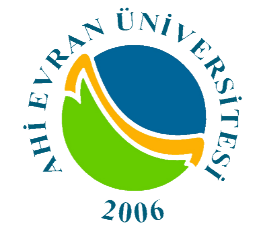 KARTLI GEÇİŞ SİSTEMİ FORMUKARTLI GEÇİŞ SİSTEMİ FORMUKARTLI GEÇİŞ SİSTEMİ FORMUKARTLI GEÇİŞ SİSTEMİ FORMUKARTLI GEÇİŞ SİSTEMİ FORMUKimlik BilgileriKimlik BilgileriKimlik BilgileriT.C.:Ad Soyad:Cinsiyet:Doğum Tarihi:Doğum Yeri:Anne Adı:Baba Adı:                                                               Kurum Bilgileri                                                               Kurum Bilgileri                                                               Kurum BilgileriPersonel Tipi:Sicil/Öğrenci Numarası:Ek Gösterge:Unvan:Fakulte/Birim:Bölüm:                                                            İletişim Bilgileri                                                            İletişim Bilgileri                                                            İletişim BilgileriE-Posta Adresi:Cep Telefonu:Ev:Ev:Ev:Ev:Adres:Şehir:Telefon:Tarafımca yukarıda vermiş olduğum bilgilerin doğruluğunu ve bilgilerin hatalı olması durumunda doğacak yükümlülüğü kabul ediyorum.Tarafımca yukarıda vermiş olduğum bilgilerin doğruluğunu ve bilgilerin hatalı olması durumunda doğacak yükümlülüğü kabul ediyorum.Tarafımca yukarıda vermiş olduğum bilgilerin doğruluğunu ve bilgilerin hatalı olması durumunda doğacak yükümlülüğü kabul ediyorum.Tarafımca yukarıda vermiş olduğum bilgilerin doğruluğunu ve bilgilerin hatalı olması durumunda doğacak yükümlülüğü kabul ediyorum.Tarih:Ad-Soyad:İmza:Bilgi İşlem Daire Bşk.
KGS BirimiSağlık, Kültür ve Spor Daire Bşk.